CSS BibliotekStäll in din gamla utlästa bok, byt mot en ny som du inte läst.Har du gamla pockeböcker hemma som du inte vill läsa igen....ställ in dem i biblioteket så kanske någon annan kan få glädjen att läsa en god bok under regniga kvällar i båten.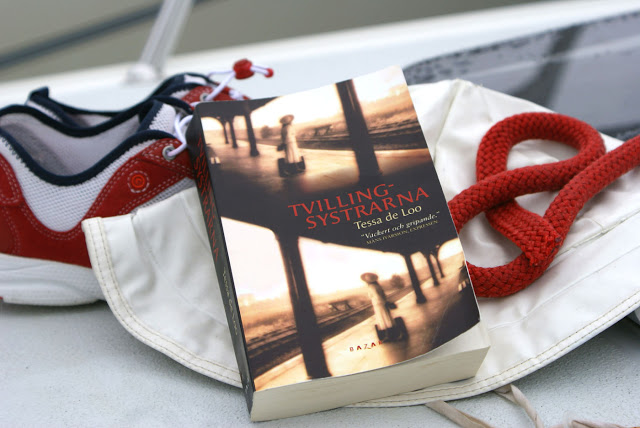 